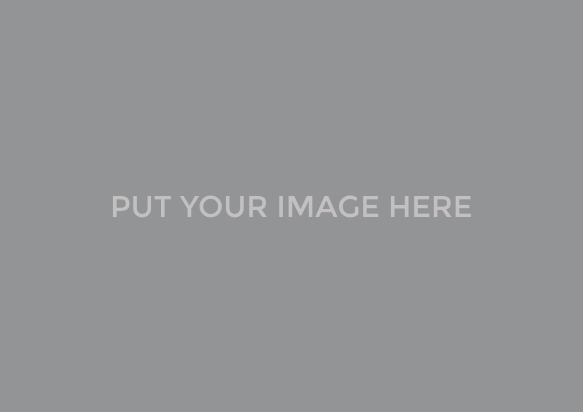 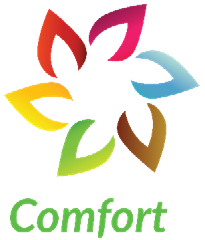 FIRST SOLUTIONBROCHURE DESIGN - 2015Lorem ipsum dolor sit amet, consectetuer adipiscing elit. Aenean commodo ligula  eget  dolor. Aenean massa. Cum sociis natoque penatibus et magnis dis  parturient  montes,  Lorem ipsum dolor sit amet.www.yourdomain.comLorem ipsum dolor sit amet, consectetuer adipiscing elit. Aenean commodo ligula eget dolor. Aenean massa.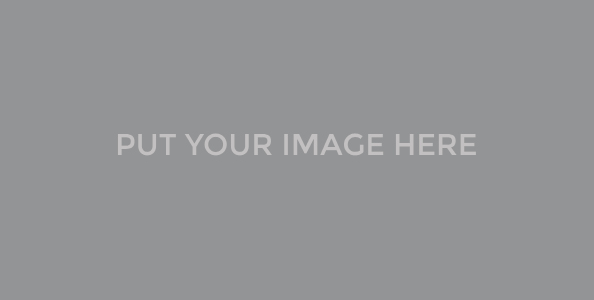 Lorem ipsum dolor sit amet, consectetuer adipiscing elit. Aenean commodo ligula eget dolor. Aenean massa. Cum Lorem consectetuer adipiscing amet, consectetuer adipiscdolorLorem ipsum dolor sit amet, consectetuer adipiscing elit. Aenean commodo ligula eget dolor. Aenean massa. Cum Lorem consectetuer adipiscing amet, consectetuer adipiscdolor ABOUT OUR TEAM       Lorem ipsum dolor sit amet, consectetuer adipiscing elit. Aenean commodoLorem ipsum dolor sit amet, consectetuer adipiscing elit. Aenean commodo Lorem ipsum dolor sit amet, consectetuer adipiscing elit. .Lorem ipsum dolor sit amet, consectetuer adipiscing elit. Aenean commodoligula eget Lorem ipsum dolor sit amet,  consectetuer  adipiscing  elit.  Aenean  commodo  Lorem  ipsum  dolor  sit  amet,  consectetuer  adipiscing  elit.  Lorem ipsum dolor sit amet, consectetuer adipiscing elit.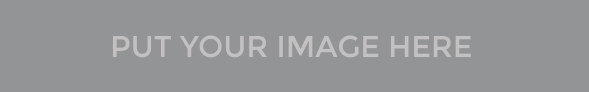  ABOUT OUR GOAL      Lorem ipsum dolor sit amet, consectetuer adipiscing elit. Aenean commodo Lorem ipsum dolor sit amet, consectetuer adipiscing elit. Aenean commodo  ligula eget Lorem ipsum dolor sit amet,  consectetuer  adipiscing  elit.  Aenean  commodo  Lorem  ipsum  dolor  sit  amet,  consectetuer  adipiscing  elit.  Lorem ipsum dolor sit amet, consectetuer adipiscing elit. Aenean commodo . Aenean commodo ligula eget Lorem ipsum dolor sit amet, consectetuer adipiscing elit. Aenean commodo Lorem ipsum dolor sit amet, consectetuer adipiscing elit.SERVICELorem ipsum dolor sit amet, consectetuer adipiscing elit. Aenean commodo ligula eget dolor. Aenean massa. Cum Lorem consectetuer adipiscing amet, consectetuer adipiscdolorSERVICELorem ipsum dolor sit amet, consectetuer adipiscing elit. Aenean commodo ligula eget dolor. Aenean massa. Cum Lorem consectetuer adipiscing amet, consectetuer adipiscdolorSERVICELorem ipsum dolor sit amet, consectetuer adipiscing elit. Aenean commodo ligula eget dolor. Aenean massa. Cum Lorem consectetuer adipiscing amet, consectetuer adipiscdolor WHY CHOOSE US      Lorem ipsum dolor sit amet, consectetuer adipiscing elit. Aenean commodo Lorem ipsum dolor sit amet, consectetuer adipiscing elit. Aenean commodo ligula eget Lorem ipsum dolor sit amet, consectetuer adipiscing elit. Aenean commodoLorem ipsum dolor sit amet, consectetuer adipiscing elit. Aenean commodo Lorem ipsum dolor sit amet, consectetuer adipiscing elit.Lorem ipsum dolor sit amet, consectetuer adipiscing elit. Aenean commodo Lorem ipsum dolor sit amet, consectetuer adipiscing elit. OUR QUALITY     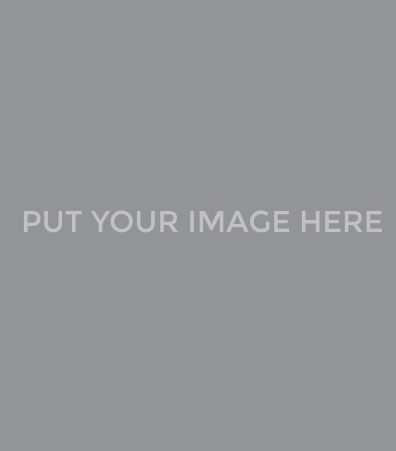 Lorem ipsum dolor sit amet, consectetuer adipiscing elit. Aenean commodo Lorem ipsum dolor sit amet, consectetuer adipiscing elit. Aenean commodo ligula eget Lorem ipsum dolor sit amet, consectetuer adipiscing elit. Aenean commodoBUSINESS ANDMARKETING KNOWLEDGELorem ipsum dolor sit amet, consectetuer adipiscing elit. Aenean commodo Lorem ipsum dolor sit amet, consectetuer adipiscing elit. Aenean commodo ligula eget Lorem ipsum dolor sit amet.Lorem ipsum dolor sit amet, consectetuer adipiscing elit. Aenean commodo Lorem ipsum dolor sit amet, consectetuer adipiscing elit. Aenean commodo ligula eget Lorem ipsum dolor sit amet.CONTACT US1234 Street Name, Building No 00 Block No 00, State Name Sate Zip Code, ContryPhone +1 123 4546 7890Email: youremail@domain.comwww.domain.comМАРКЕТИНГ-КИТ ОТ “ПАНДА-КОПИРАЙТИНГ”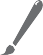 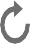 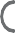 СТОИМОСТЬ “ПОД КЛЮЧ” ОТ $130	ЯЗЫКИ: РУССКИЙ, АНГЛИЙСКИЙ, ФРАНЦУЗСКИЙ, НЕМЕЦКИЙСИЛЬНЫЙ ПРОДАЮЩИЙ ТЕКСТ В 5 СТИЛЯХГОТОВНОСТЬ ОТ 72 ЧАСОВ	ПОДБОР ИЗ 20 000+ ПЛАТНЫХ ЛИЦЕНЗИОННЫХPRO-ШАБЛОНОВДополнительно: оформление под брендбук компании или подбор сочетаний цветов для создания вашего фирстиля и оформления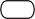 Также “под ключ”: презентации, брошюры, White Paper, буклеты, коммерческие предложенияcustomers@petr-panda.ru Главный сайт проекта: petr-panda.ru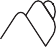 MARKETING KIT BY PANDA COPYWRITING PROJECTA TURNKEY COST STARTS AT $130	LANGUAGES: RUSSIAN, ENGLISH, FRENCH, AND GERMANSTYLES OF THE POWERFUL SELLING 5 TEXTAN AVAILABILITY FROM 72 HOURS	A SELECTION OF 20,000+ PAID LICENSED PRO TEMPLATESAdditionally: design for a company’s brand book or selection of color combinations to create your corporate identity and designPlus: presentations, brochures, White Paper, booklets, and business proposals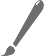 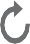 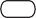 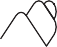 customers@petr-panda.ruThe main project’s website: petr-panda.ru